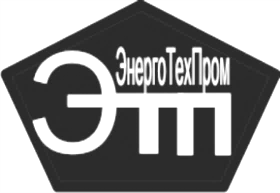                                    142103, РФ, Московская область, г. Подольск, Железнодрожная 2Д, пом.204, 207А, 211, 213                                       ИНН/КПП 5036042772/503601001, 8 (495) 988-16-74, 8 (495) 989-17-94,  www.entprom.ru                                E-mail: etp-m@podolsk.ru142103, Российская  Федерация, Московская обл., г. Подольск, ул. Железнодорожная д.2Д, помещение 204, 207А, 211, 213т/ф: 8(495) 988-16-74 (бухгалтерия), 8(495) 989-17-94 (отдел продаж)e-mail: etp-m@podolsk.ruПолное фирменное наименование: Акционерное общество Торговый дом «ЗиО-Энерготехпром»Сокращенное наименование: АО ТД «ЗиО-Энерготехпром»Рег. № 50:55:03672 от 25 мая 2000г,ИНН 5036042772, КПП 503601001Банковские реквизиты:(ОСНОВНОЙ)ПАО Сбербанк России, г. Москва
р/с 407028.10540330.101055к/с 30101810400000000225БИК 044525225Филиал «ЦЕНТРАЛЬНЫЙ» Банка ВТБ (ПАО) г. Москва  (для стран участники ЕАЭС)
р/с 407028.1090108.000.1001к/с 30101810145250000411БИК 044525411ОГРН	1025004700467ОКПО	53908295ОКВЭД 51.12.22; 51.12.23; 51.14.2; 51.52.21; 51.52.22; 51.57; 51.61.2; 51.65.2; 51.65.5; 51.65.6Генеральный директор: Слоницкий Евгений Александрович, на основании Устава.Главный бухгалтер: Абдуллина Наталия Николаевна